Fifth Sunday in Lent                                                                                          March 26, 2023PRELUDE                                          Suite in a:  Overture		     Telemann (1681-1767)  WELCOME & ANNOUNCEMENTSINTROIT 576			          Lord, Have Mercy		                               Singapura    					 (sung twice)CALL TO WORSHIP  Leader: If you, O Lord, should mark iniquities, Lord, who could stand? People: But there is forgiveness in God, that we might sing the praises of the Lord.revered.Leader: Let us worship God!MORNING PRAYER                                                                                              OPENING HYMN 286	       Breathe on Me, Breath of God	                     TrenthamCALL TO CONFESSIONPRAYER OF CONFESSIONYou called us to life in the Spirit, yet we seek to satisfy the flesh. We call you gracious, yet we practice greed. We praise you with our lips, O God, yet we do not honor you in our lives. Forgive us, Lord, this and all our sin. Redeem us from selfish desire that we may be worthy to be called righteous in Christ.SILENT PRAYERASSURANCE OF PARDON*GLORIA PATRI 581                                                                                                        GreatorexFIRST SCRIPTURE READING                                                                     John 11:1-11 p. 873                                                         SPECIAL MUSIC		Sonata no. 2. BWV 1031:  Siciliano	                  Bach (1685-1750)					Carolyn Gill, fluteSECOND SCRIPTURE READING                                                              John 11:12-45 p. 873   SERMON                                      Take away the Stone…                         Patrick Pettit, Interim Pastor     *AFFIRMATION OF FAITH	  The Apostles' Creed                    	             Hymnal p. 35  PRAYERS OF THE PEOPLE & THE LORD’S PRAYER*CLOSING HYMN 250	     In the Bulb There is a Flower	           	                                  Promise*CHARGE and BENEDICTION  POSTLUDE                                   Prelude in e, BWV 555		 	                   attr. Bach                           	*Please stand if able	Today’s link is: https://www.youtube.com/watch?v=4RFVKv5weYAHearing devices are available for your convenience.Please be aware that they do not function until after the service begins.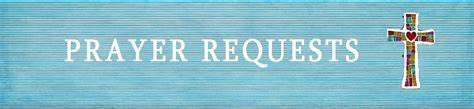 The Legacy: Mary June CookRegency at Augusta:  Edie LawrenceBrightview Baldwin Park:  Walt FloraShenandoah Nursing Home: Rubye Schwab, Nancy GarberHome: Dick Huff, Mary Ultee, Mary Ann Maupin, Bird HeuchertWarner & Linda Sandquist, Ruth and Lewis Kelley. Cathy Cunningham.Friends and Family: Erwin Berry (Joan), Bill Bromley, Ron Buckalew, Jean Custen, Jerry Hughes, Sally McNeel, Bill Metzel (Joyce Tipton), Col. Stuart Roberts (Mark Henderson), Paul Watts, Bob Cash (Colleen Cash). Greg Wood (Anne Wood).  Josh Slonaker, Beth Crickenberger, Barb Ostrander (Holly Bennett), Marty Rogers (Sister of Cathy Cunningham)Military: Carson Craig     We welcome Carolyn Gill to First Presbyterian Church this morning.  She received degrees in music education and flute performance from the University of Florida.  She currently plays flute with the Air National Guard Band of the South, based in Knoxville, TN, and freelances with the Waynesboro Symphony Orchestra.  Gill also plays bagpipes with the Albemarle Pipes and Drums band and teaches private lessons in Waynesboro.Lenten lunch Parables studies continue Wednesdays at noon.                          FIRST PRESBYTERIAN CHURCHWAYNESBORO, VIRGINIA A community-minded congregation living out the love of Christ as we serve one another with humility, gentleness, and patience through God’s grace.March 26, 2023  11:00 AM 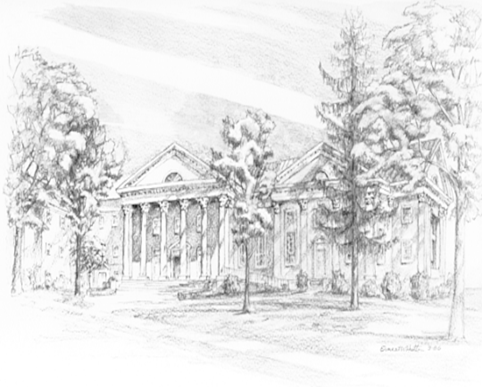 P.O. Box 877249 South Wayne AvenueWaynesboro, Virginia(540) 949-8366Church Website:  www.firstpresway.orgPreschool Website:  www.firstprespre.orgEmail:  church@firstpresway.com